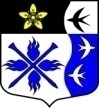 ЛЕНИНГРАДСКАЯ ОБЛАСТЬЛУЖСКИЙ МУНИЦИПАЛЬНЫЙ РАЙОНАДМИНИСТРАЦИЯ ТОРКОВИЧСКОГО СЕЛЬСКОГОПОСЕЛЕНИЯПОСТАНОВЛЕНИЕ14 октября 2019 года № 93 Об установлении нормативастоимости жилья на 4 квартал 2019 года по Торковичскому сельскому поселениюВ целях обеспечения в 2019 году выполнения  мероприятия по обеспечению жильем молодых семей ведомственной целевой программы «Оказание государственной поддержки гражданам в обеспечении жильем и оплате жилищно-коммунальных услуг» государственной программы Российской Федерации «Обеспечение доступным и комфортным жильем и коммунальными услугами граждан Российской Федерации, а также основных мероприятий «Улучшение жилищных условий молодых граждан (молодых семей)» и «Улучшение жилищных условий граждан с использованием средств ипотечного кредита (займа)» подпрограммы «Содействие в обеспечении жильем граждан Ленинградской области» государственной программы Ленинградской области «Формирование городской среды и обеспечение качественным жильем граждан, руководствуясь «Методическими рекомендациями по определению норматива стоимости одного квадратного метра общей площади жилья в муниципальных образованиях Ленинградской области и стоимости одного квадратного метра общей площади жилья в сельской местности», утвержденными распоряжением комитета по строительству Ленинградской области от 04.12.2015г. № 552, основываясь на анализе данных полученных от риэлтерских фирм о сделках по купле-продажи жилья, от строительных компаний, ведущих строительство жилья на территории Лужского муниципального района, среднестатистических данных на рынке жилья в Ленинградской области, предоставленных отделом статистики г. Луги, а также учитывая, что в соответствии с п.2.3. указанных методических рекомендаций, утвержденный норматив стоимости одного квадратного метра общей площади жилья на территории поселения не должен превышать средней рыночной стоимости одного квадратного метра общей площади жилья по Ленинградской области,  администрация Торковичского сельского поселения  ПОСТАНОВЛЯЕТ:1.Утвердить норматив стоимости одного квадратного метра общей площади жилья на 4 квартал 2019 года на территории Торковичского сельского поселения в размере 46234,86 рублей. Расчет согласно приложению.2. Настоящее постановление подлежит официальному опубликованию.3. Контроль за исполнением настоящего постановления оставляю за собой.Глава администрацииТорковичского сельского поселения                                  Е.В. Иванова                                                                                                       Приложение                                                                                        к постановлению№ 93 от 14.10.2019 годаРасчет норматива стоимости одного квадратного метра общей площади жилья по Торковичскому сельскому поселению:      Ср.ст.кв.м.= Ср.ст. кв.м  х  К дефл.     К дефл.(индекс потребительских цен) на 4 квартал 2019 года -  100,6Ср.ст.кв.м на III кв. 2019 г. = 45959,11 руб.Ср.ст.кв.м на IV кв. 2019 г.= 45959,11руб. х 1,006= 46234,86 руб.Так как средняя рыночная стоимость не должна превышать средней рыночной стоимости одного квадратного метра общей площади жилья по Ленинградской области в размере 51607,0 руб. (Приказ Министерства строительства и жилищно-коммунального хозяйства РФ от 18 сентября 2019 г. № 553/пр “О показателях средней рыночной стоимости одного квадратного метра общей площади жилого помещения по субъектам Российской Федерации на  IV квартал 2019 года”), Ср.ст.кв.м = 46234,86  руб. 